様式第12号(第15条関係)(A2)(凡例)　　　　　　　　　　　　　　　　　　　　　　　　　　　　　　　　　　　　　　　　　　　道路断面図(縮尺)道路の位置の指定変更廃止申請図※　指定年月日年　　月　　日※　告示番号第　　　　　　　　　　　号承諾書　この図面のとおり道路位置の　この図面のとおり道路位置の　この図面のとおり道路位置の　この図面のとおり道路位置の指定変更廃止を承諾申請者住所・氏名　　申請者住所・氏名　　申請者住所・氏名　　　　附近見取図　　　　　　　　　　　　道路となる土地の地名地番　　　　　　　　　　　　　　　　　　　　　　幅員　　　メートル・延長　　メートル　　　　　　　　　　　　　　　　　　　　　　　地籍図(縮尺)承諾書　この図面のとおり道路位置の　この図面のとおり道路位置の　この図面のとおり道路位置の　この図面のとおり道路位置の指定変更廃止を承諾　　附近見取図　　　　　　　　　　　　道路となる土地の地名地番　　　　　　　　　　　　　　　　　　　　　　幅員　　　メートル・延長　　メートル　　　　　　　　　　　　　　　　　　　　　　　地籍図(縮尺)承諾書いたします。　　　申請者　　　　　　　　　　様いたします。　　　申請者　　　　　　　　　　様いたします。　　　申請者　　　　　　　　　　様いたします。　　　申請者　　　　　　　　　　様いたします。　　　申請者　　　　　　　　　　様いたします。　　　申請者　　　　　　　　　　様　　附近見取図　　　　　　　　　　　　道路となる土地の地名地番　　　　　　　　　　　　　　　　　　　　　　幅員　　　メートル・延長　　メートル　　　　　　　　　　　　　　　　　　　　　　　地籍図(縮尺)承諾書年月日権利別権利別地名地番地名地番住所住所氏名印　　附近見取図　　　　　　　　　　　　道路となる土地の地名地番　　　　　　　　　　　　　　　　　　　　　　幅員　　　メートル・延長　　メートル　　　　　　　　　　　　　　　　　　　　　　　地籍図(縮尺)承諾書　　附近見取図　　　　　　　　　　　　道路となる土地の地名地番　　　　　　　　　　　　　　　　　　　　　　幅員　　　メートル・延長　　メートル　　　　　　　　　　　　　　　　　　　　　　　地籍図(縮尺)承諾書　　附近見取図　　　　　　　　　　　　道路となる土地の地名地番　　　　　　　　　　　　　　　　　　　　　　幅員　　　メートル・延長　　メートル　　　　　　　　　　　　　　　　　　　　　　　地籍図(縮尺)承諾書　　附近見取図　　　　　　　　　　　　道路となる土地の地名地番　　　　　　　　　　　　　　　　　　　　　　幅員　　　メートル・延長　　メートル　　　　　　　　　　　　　　　　　　　　　　　地籍図(縮尺)承諾書　　附近見取図　　　　　　　　　　　　道路となる土地の地名地番　　　　　　　　　　　　　　　　　　　　　　幅員　　　メートル・延長　　メートル　　　　　　　　　　　　　　　　　　　　　　　地籍図(縮尺)承諾書　　附近見取図　　　　　　　　　　　　道路となる土地の地名地番　　　　　　　　　　　　　　　　　　　　　　幅員　　　メートル・延長　　メートル　　　　　　　　　　　　　　　　　　　　　　　地籍図(縮尺)承諾書　　附近見取図　　　　　　　　　　　　道路となる土地の地名地番　　　　　　　　　　　　　　　　　　　　　　幅員　　　メートル・延長　　メートル　　　　　　　　　　　　　　　　　　　　　　　地籍図(縮尺)承諾書　　附近見取図　　　　　　　　　　　　道路となる土地の地名地番　　　　　　　　　　　　　　　　　　　　　　幅員　　　メートル・延長　　メートル　　　　　　　　　　　　　　　　　　　　　　　地籍図(縮尺)承諾書　　附近見取図　　　　　　　　　　　　道路となる土地の地名地番　　　　　　　　　　　　　　　　　　　　　　幅員　　　メートル・延長　　メートル　　　　　　　　　　　　　　　　　　　　　　　地籍図(縮尺)承諾書　　附近見取図　　　　　　　　　　　　道路となる土地の地名地番　　　　　　　　　　　　　　　　　　　　　　幅員　　　メートル・延長　　メートル　　　　　　　　　　　　　　　　　　　　　　　地籍図(縮尺)承諾書　　附近見取図　　　　　　　　　　　　道路となる土地の地名地番　　　　　　　　　　　　　　　　　　　　　　幅員　　　メートル・延長　　メートル　　　　　　　　　　　　　　　　　　　　　　　地籍図(縮尺)承諾書　　附近見取図　　　　　　　　　　　　道路となる土地の地名地番　　　　　　　　　　　　　　　　　　　　　　幅員　　　メートル・延長　　メートル　　　　　　　　　　　　　　　　　　　　　　　地籍図(縮尺)備考　　附近見取図　　　　　　　　　　　　道路となる土地の地名地番　　　　　　　　　　　　　　　　　　　　　　幅員　　　メートル・延長　　メートル　　　　　　　　　　　　　　　　　　　　　　　地籍図(縮尺)図面作成者住所氏名　図面作成者住所氏名　図面作成者住所氏名　　　附近見取図　　　　　　　　　　　　道路となる土地の地名地番　　　　　　　　　　　　　　　　　　　　　　幅員　　　メートル・延長　　メートル　　　　　　　　　　　　　　　　　　　　　　　地籍図(縮尺)測量者住所氏名　測量者住所氏名　測量者住所氏名　　　附近見取図　　　　　　　　　　　　道路となる土地の地名地番　　　　　　　　　　　　　　　　　　　　　　幅員　　　メートル・延長　　メートル　　　　　　　　　　　　　　　　　　　　　　　地籍図(縮尺)　方位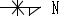 都市計画路線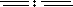 　道路位置の標識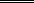 既存道路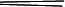 　へい(構造記入)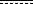 予定する道路の位置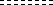 　主要出入口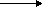 市町村界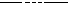 　井戸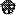 指定された道路の位置及び建築線(指定年月日番号)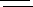 　生垣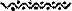 指定された道路の位置及び建築線(指定年月日番号)　予定建築物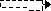 廃止される道路の位置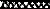 　既存建築物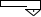 廃止される道路の位置　敷地界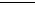 申請する道路の位置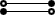 　地番界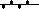 擁壁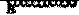 　字(丁目)界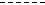 高圧線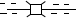 　耕地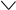 がけ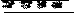 　山林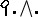 水路及び土揚敷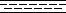 (注意)　1　承諾書の「権利別」欄は、土地の所有者及びその土地又はその土地の建築物若しくは工作物について該当する権利をそれぞれ記入すること。　2　図面中に地番、権利別及び氏名をそれぞれ記入すること。　3　申請の道路の幅員及び長さの単位は、「メートル」(小数点以下2位まで)とすること。　4　附近見取図、道路断面図及び土地に高低差がある場合は、その断面図を記入すること。　5　附近見取図と地籍図の方位は、一致させること。　6　隣地境界又は目標となる不動の物件から申請道路の入口までの距離を記入すること。　7　指定時において、省令第9条の規定による当該道を令第144条の4第1項及び第2項に規定する基準に適合するよう管理する者は、上記承諾書の権利別の欄に「管理者」と記載すること(管理者が変更となる場合は、変更後の管理者に対し本内容を十分に説明した上で承継すること。)。　8　※印欄は記入しないこと。(注意)　1　承諾書の「権利別」欄は、土地の所有者及びその土地又はその土地の建築物若しくは工作物について該当する権利をそれぞれ記入すること。　2　図面中に地番、権利別及び氏名をそれぞれ記入すること。　3　申請の道路の幅員及び長さの単位は、「メートル」(小数点以下2位まで)とすること。　4　附近見取図、道路断面図及び土地に高低差がある場合は、その断面図を記入すること。　5　附近見取図と地籍図の方位は、一致させること。　6　隣地境界又は目標となる不動の物件から申請道路の入口までの距離を記入すること。　7　指定時において、省令第9条の規定による当該道を令第144条の4第1項及び第2項に規定する基準に適合するよう管理する者は、上記承諾書の権利別の欄に「管理者」と記載すること(管理者が変更となる場合は、変更後の管理者に対し本内容を十分に説明した上で承継すること。)。　8　※印欄は記入しないこと。(注意)　1　承諾書の「権利別」欄は、土地の所有者及びその土地又はその土地の建築物若しくは工作物について該当する権利をそれぞれ記入すること。　2　図面中に地番、権利別及び氏名をそれぞれ記入すること。　3　申請の道路の幅員及び長さの単位は、「メートル」(小数点以下2位まで)とすること。　4　附近見取図、道路断面図及び土地に高低差がある場合は、その断面図を記入すること。　5　附近見取図と地籍図の方位は、一致させること。　6　隣地境界又は目標となる不動の物件から申請道路の入口までの距離を記入すること。　7　指定時において、省令第9条の規定による当該道を令第144条の4第1項及び第2項に規定する基準に適合するよう管理する者は、上記承諾書の権利別の欄に「管理者」と記載すること(管理者が変更となる場合は、変更後の管理者に対し本内容を十分に説明した上で承継すること。)。　8　※印欄は記入しないこと。(注意)　1　承諾書の「権利別」欄は、土地の所有者及びその土地又はその土地の建築物若しくは工作物について該当する権利をそれぞれ記入すること。　2　図面中に地番、権利別及び氏名をそれぞれ記入すること。　3　申請の道路の幅員及び長さの単位は、「メートル」(小数点以下2位まで)とすること。　4　附近見取図、道路断面図及び土地に高低差がある場合は、その断面図を記入すること。　5　附近見取図と地籍図の方位は、一致させること。　6　隣地境界又は目標となる不動の物件から申請道路の入口までの距離を記入すること。　7　指定時において、省令第9条の規定による当該道を令第144条の4第1項及び第2項に規定する基準に適合するよう管理する者は、上記承諾書の権利別の欄に「管理者」と記載すること(管理者が変更となる場合は、変更後の管理者に対し本内容を十分に説明した上で承継すること。)。　8　※印欄は記入しないこと。